Отдел образования   администрации Болховского района Орловской областимуниципальное  бюджетное общеобразовательное учреждение  «Гнездиловская средняя общеобразовательная школа»(МБОУ «Гнездиловская СОШ»)Утверждаю:                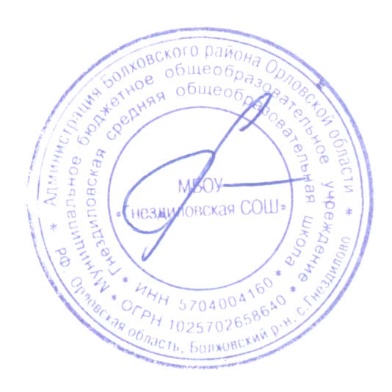 Директор школы:  Лисенкова И.А. /_________ /План мероприятий
по формированию функциональной грамотности обучающихся
на 2023/24 учебный годЦель: создать условия для формирования функциональной грамотности (читательская грамотность, математическая грамотность, естественно-научная грамотность, финансовая грамотность, цифровая грамотность, глобальные компетенции и креативное мышление) среди обучающихся МБОУ «Гнездиловская СОШ» посредством актуализации межпредметных связей в образовательном процессе.Задачи:Рассмотреть теоретические аспекты процесса формирования функциональной грамотности.Выявить возможности активизации межпредметных связей как условие формирования функциональной грамотности обучающихся.Выявить узкие места, затруднения и проблемы, имеющие место в реализации ФГОС и ФОП уровней образования, для принятия своевременных мер по обеспечению успешного выполнения задачи повышения качества образования.Повысить квалификацию педагогических кадров через ознакомление учителей с разрабатываемыми в федеральном проекте «Мониторинг формирования и оценки функциональной грамотности» (далее – Проект) подходами к формированию и оценке функциональной грамотности и банком открытых заданий для обучающихся.Разработать различные механизмы для реализации системы мер по формированию функциональной грамотности обучающихся.Провести диагностику сформированности функциональной грамотности обучающихся.Совершенствовать содержание учебно-методического комплекса и формы преподавания для развития функциональной грамотности обучающихся.Пополнить и актуализировать банк заданий и межпредметных технологий для формирования функциональной грамотности обучающихся.Улучшить качество внеурочной и внеклассной работы.Ожидаемые результаты:Актуализация модели формирования функциональной грамотности педагогами школы.Создание условий для формирования функциональной грамотности обучающихся.Пополненный и актуализированный банк заданий и межпредметных технологий для формирования функциональной грамотности обучающихся.Повышение уровня профессиональной компетентности педагогов по вопросу формирования функциональной грамотности обучающихся.Повышение качества образования.303161,  Орловская область, Болховский район, с. Гнездилово, ул. Молодёжная, д.2ИНН:5704004160/ОГРН 1025702658640, Тел. 8-48640-25448e-mail: lirina.01@mail.ruсайт:http://gnezdilovo-sosh.obr57.ru№ п/пНаименование мероприятия проектаСрок реализации проектаРезультат реализации мероприятияИсполнители мероприятияЭТАП 1. ПодготовительныйЭТАП 1. ПодготовительныйЭТАП 1. ПодготовительныйЭТАП 1. ПодготовительныйЭТАП 1. Подготовительный1Внесение изменений в разделы ООП с учетом подходов и требований ФООП по формированию функциональной грамотностиАвгустВнесены изменения в целевой и содержательный разделы ООП уровней образования. Внесены дополнения в раздел «Планируемые результаты», в разделы «Система оценивания» и «Программа формирования/развития УУД», рабочие программы по предметам и курсам внеурочной деятельности с учетом подходов и требований ФООП по формированию функциональной грамотностиЗаместитель директора по УВР, руководители ШУМО2Корректировка внутришкольной системной модели формирования функциональной грамотности обучающихсяАвгустВнутришкольная системная модель формирования функциональной грамотности обучающихсяДиректор, заместитель директора по УВР3Корректировка локальных актов, обеспечивающих реализацию плана по формированию функциональной грамотности обучающихся в школеАвгуст–сентябрьКомплекс утвержденных локальных актовДиректор, заместитель директора по УВР4Включение в учебный план учебных курсов, направленных на формирование функциональной грамотности обучающихсяАвгустУчебный курс «Функциональная грамотность» в учебных планах ООП НОО, ООО, СООДиректор, заместитель директора по УВР5Включение в план внеурочной деятельности учебных курсов, направленных на формирование функциональной грамотностиАвгустУчебные курсы «Функциональная  грамотность» и «Функциональная финансовая грамотность» в планах внеурочной деятельности ООП ОО и СООЗаместитель директора по УВР6Включение в график оценочных процедур на 2023/24 учебный год оценочные процедуры для оценки читательской, естественно-научной и математической грамотности, предусмотренные ФОП ООО и ФОП СООАвгуст–сентябрьВключены оценочные процедуры:для проверки читательской грамотности – письменная работа на межпредметной основе в 6-х и 10-х классах;для проверки естественно-научной грамотности – практическая работа в сочетании с письменной в 8-х и 10-х классахдля проверки математической грамотности – практическая работа в 8-х и 10-х классахЗаместитель директора по УВР7Приобретение учебных пособий для обучающихся по формированию функциональной грамотностиАвгустПополнение школьной библиотеки, использование обучающимися образовательной организации пособий по формированию функциональной грамотностиДиректор, заместитель директора по УВР8Разработка памятки для участников образовательных отношений «Функциональная грамотность и ее компоненты»Август–сентябрьИнформирование участников образовательных отношенийДиректор, заместитель директора по УВР9Родительские собрания «Функциональная грамотность как образовательный результат»Октябрь–декабрьИнформирование родителейДиректор, председатель совета родителей, классные руководители10Актуализация информационно-справочного раздела «Функциональная грамотность» на сайте школыАвгустИнформирование всех участников образовательных отношенийДиректор, технический специалист, классные руководители11Формирование базы данных обучающихся 8–9-х классов на 2023/24 учебный годСентябрьБаза данных обучающихся 8–9-х классовЗамдиректора по УВР12 Актуализация на 2023/24 учебный год базы учителей, участвующих в формировании функциональной грамотности обучающихся 8–9-х классов по направлениям: читательская грамотность, математическая грамотность, естественно-научная грамотность, финансовая грамотность, цифровая грамотность, глобальные компетенции и креативное мышлениеСентябрьБаза данных учителей, участвующих в формировании функциональной грамотностиЗамдиректора по УВР13Пополнение и актуализация банка оценочных материалов на основе банка заданий, в том числе разработанных ФГБНУ «Институт стратегии развития образования Российской академии образования»СентябрьАктуализированный и пополненный школьный банк оценочных материалов Замдиректора по УВР, руководители МО14Участие в семинаре «Опыт реализации содержания и форм активизации межпредметных связей для формирования функциональной грамотности»Октябрь Повышение профессиональной компетентности по вопросу формирования функциональной грамотностиДиректор15Проведение инструктивных совещаний по вопросам формирования и оценки функциональной грамотности школьниковЕжемесячноПовышение профессиональной компетентности по вопросу формирования функциональной грамотностиЗамдиректора по УВРЭТАП 2. ПрактическийЭТАП 2. ПрактическийЭТАП 2. ПрактическийЭТАП 2. ПрактическийЭТАП 2. Практический 1Внедрение в учебный процесс практико-ориентированных заданий для оценки функциональной грамотностиВ течение годаАналитическая справка по итогам посещения уроковЗамдиректора по УВР, педагоги 2Проведение диагностики для выявления уровня сформированности функциональной грамотности у обучающихся 5-х, 10-х классовСентябрьАналитическая справка о результатах проведения стартовой диагностики и уровня сформированности функциональной грамотности у обучающихсяЗаместитель директора по УВР, педагоги, обучающиеся 3Проведение оценки функциональной грамотности обучающихся 8–9-х классов (по материалам банка заданий для оценки функциональной грамотности, разработанных ФГБНУ «Институт стратегии развития образования Российской академии образования»)Октябрь - декабрьАналитическая справка о результатах оценки функциональной грамотности обучающихся 8–9-х классовЗаместитель директора по УВР4Проведение письменной работы на межпредметной основе для проверки читательской грамотности в 6-х и 10-х классахЯнварьАналитическая справка о результатах оценки читательской грамотности в 6-х и 10-х классахЗаместитель директора по УВР5Проведение практической работы в сочетании с письменной (компьютеризованной) частью для проверки цифровой грамотности в 8-х и 10-х классахМартАналитическая справка о результатах оценки цифровой грамотности в 8-х и 10-х классахЗаместитель директора по УВР 6Проведение учебных курсов «Функциональная грамотность»В течение годаПовышение уровня функциональной грамотности обучающихсяПедагоги 7Проведение курсов внеурочной деятельности по направлениям функциональной грамотностиВ течение годаКурсы внеурочной деятельности:«Функциональная  грамотность»;«Функциональная финансовая грамотность»Замдиректора по УВР 8Методический совет «Оценивание функциональной грамотности»НоябрьРазработаны критерии оценивания функциональной грамотностиЗамдиректора по УВР 9Методический семинар «Опыт реализации содержания и форм активизации межпредметных связей для формирования функциональной грамотности»В течение годаУчителя обменялись опытом реализации содержания и форм активизации межпредметных связей для формирования функциональной грамотностиРуководители МО учителей10Мониторинг уровня сформированности разных видов компетенций в рамках функциональной грамотности:ноябрь – естественно-научная грамотность в 9-х классах; февраль – читательская грамотность во 2–4-х классах;март – математическая грамотность в 5–8-х классах; май – индивидуальный проект в 10-х классахВ течение годаАналитическая справка по результатам контроля уровня сформированности функциональной грамотности обучающихсяЗаместитель директора по УВР, руководители ШУМО, обучающиеся11Мониторинг «Оценка уровня владения педагогами технологиями формирования функциональной грамотности обучающихся»В течение годаАналитическая справка «Уровень владения педагогами технологиями формирования функциональной грамотности обучающихся»Замдиректора по УВР12Проведение внеклассных мероприятий, формирующих глобальные компетенцииВ течение годаСправки по итогам посещения внеклассных мероприятийРуководители ШУМО 13Организация работы по повышению квалификации учителей по вопросам формирования функциональной грамотности обучающихсяВ течение годаРазвитие профессиональных компетенций учителей по вопросам формирования функциональной грамотности учениковЗамдиректора по УВР14Формирование банка лучших педагогических практик по формированию функциональной грамотности обучающихсяВ течение годаБанк лучших практик учителей школы по формированию функциональной грамотности обучающихсяЗамдиректора по НМР15Обобщение инновационного опыта педагогов школы и представление опыта на заседаниях методических объединенийМарт–апрельОсвоение педагогами методики образовательного процесса в соответствии с целью и задачами планаЗаместитель директора по УВР, руководители ШУМО, обучающиеся18Мониторинг реализации мероприятий плана работыЕжемесячноСовещание при директореДиректор, заместитель директора по УВРЭТАП 3. Рефлексивно-оценочныйЭТАП 3. Рефлексивно-оценочныйЭТАП 3. Рефлексивно-оценочныйЭТАП 3. Рефлексивно-оценочныйЭТАП 3. Рефлексивно-оценочный1Анализ качества результатов учеников на всероссийских проверочных работахМайАнализ результатов ВПРЗаместитель директора по УВР2Анализ результатов обучающихся на внешних оценочных процедурах по функциональной грамотностиМайАнализ результатов внешних оценочных процедурЗаместитель директора по УВР3Анализ реализации плана работы, обобщение опытаИюньСовещание при директоре, выпуск методического пособия с материалами по реализации плана по формированию функциональной грамотностиЗаместитель директора по УВР, руководители рабочих групп